Tell whether the figure is a polygon and whether it is convex or concave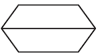 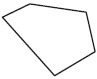 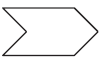 How many sides do each of the following polygons have?4. Hexagon                                                                                                                                                                5. Dodecagon         6. Pentagon		Answer the following questions.7. If a regular Hexagon has a side length of x+3 what is the perimeter? 8. If an isosceles triangle has a base of y+1 and sides of 2x-3 and 4x-7 find x. 9. Name something that is shaped like a pentagon then draw a picture of it. 10.  What is the angle measure of each interior angle of an equiangular triangle?For Exercises 11–14, draw the regular polygons labeling sides and angles.11. Octagon	12. Dodecagon13. Parallelogram	14. Hexagon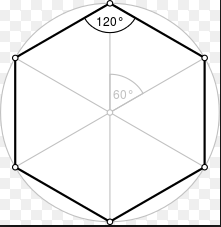 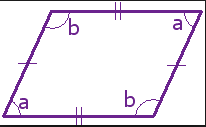 ANSWERSTell whether the figure is a polygon and whether it is convex or concave                                   POLYGON, CONVEX                            POLYGON, CONVEX                            POLYGON, CONCAVEHow many sides do each of the following polygons have?4. Hexagon             6                                                                                                                                                      5. Dodecagon          12                                                                              6. Pentagon		5Answer the following questions.7. If a regular Hexagon has a side length of x+3 what is the perimeter? X = 38. If an isosceles triangle has a base of y+1 and sides of 2x-3 and 4x-7 find x. X = 29. Name something that is shaped like a pentagon then draw a picture of it. THE PENTAGON10.  What is the angle measure of each interior angle of an equiangular triangle?60°For Exercises 11–14, draw the regular polygons labeling sides and angles.11. Octagon	12. Dodecagon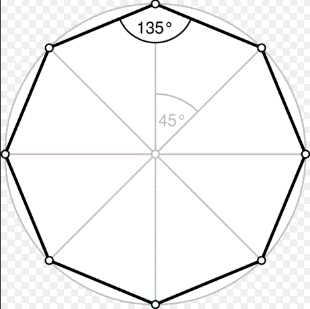 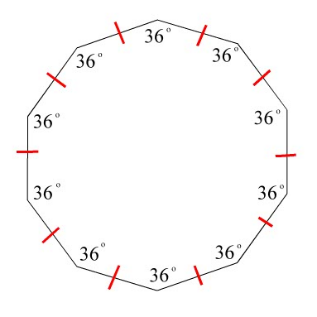 13. Parallelogram	14. Hexagon